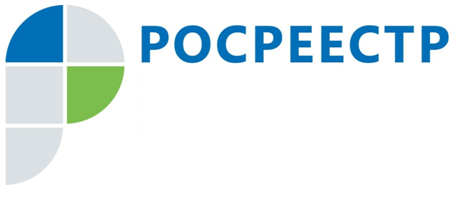 #РосреестрВ Чеченской Республике растет количество электронных сделок с недвижимостьюЗа 2023 год в Чеченской Республике на кадастровый учет поставлено свыше 63 тысячи объектов недвижимости, зарегистрировано более 339 тысячи прав, ограничений, обременений в отношении недвижимого имущества.Также в 2023 году зафиксировано более 30 тысячи ипотечных сделок, из которых 18 – льготные ипотеки. Доля «электронной ипотеки», когда регистрация осуществляется в электронном формате, превысила 87%. Зарегистрировано 24 договора участия в долевом строительстве, из которых 96% поступило в электронной форме.В электронном виде на регистрацию учетно-регистрационных действий с недвижимостью жители республики направили более 269 тысячи документов – это почти 79% от общего числа обращений.«Основные услуги Росреестра, такие, как регистрация прав и кадастровый учет недвижимости, получение выписок из Единого государственного реестра недвижимости (ЕГРН), запрет любых сделок с недвижимостью без личного участия собственника доступны в онлайн-формате для пользователей Единого портала государственных и муниципальных услуг (ЕПГУ), – говорит Абу Шаипов, заместитель руководителя Управления Росреестра по Чеченской Республике. – При этом срок регистрации по документам, поступившим электронно, составляет от нескольких часов до одного рабочего дня».Заместитель руководителя Управления Росреестра по Чеченской РеспубликеА.Л. Шаипов